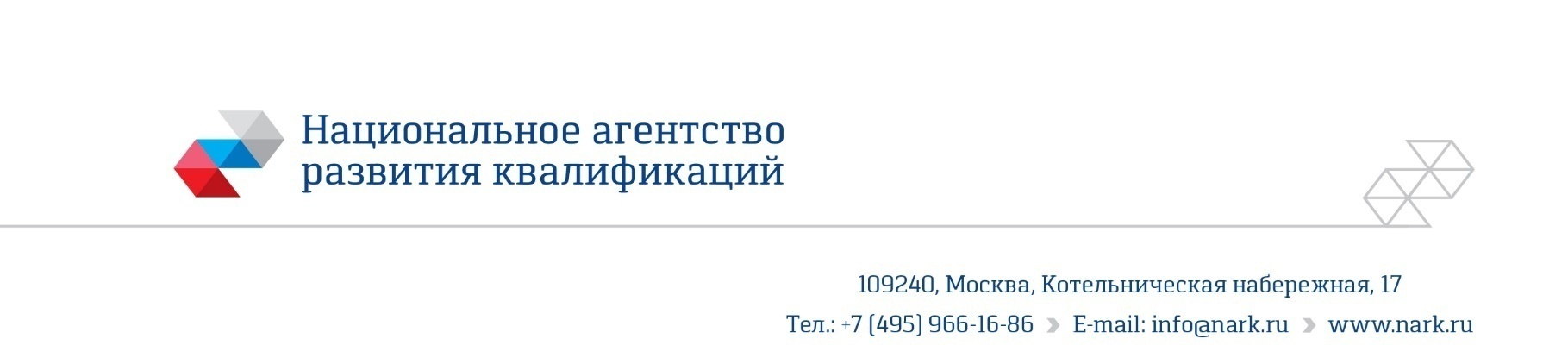 ПРИМЕР ОЦЕНОЧНОГО СРЕДСТВАдля оценки квалификацииИнженер по наладке и испытаниям лаборатории/службы по контрольно-измерительным приборам и автоматике и аппаратуры системы управления и защиты атомной станции 6 уровня квалификации (6 разряд) (наименование квалификации)Пример оценочного средства разработан в рамках Комплекса мероприятий по развитию механизма независимой оценки квалификаций, по созданию и поддержке функционирования базового центра профессиональной подготовки, переподготовки и повышения квалификации рабочих кадров, утвержденного 01 марта 2017 года2017 годСостав примера оценочных средств1. Наименование квалификации и уровень квалификации: Инженер по наладке и испытаниям лаборатории/службы по контрольно-измерительным приборам и автоматике и аппаратуры системы управления и защиты атомной станции 6 уровня квалификации (6 разряд)(указываются в соответствии с профессиональным стандартом или квалификационными требованиями, установленными федеральными законами и иными нормативными правовыми актами Российской Федерации)2. Номер квалификации: (номер квалификации в реестре сведений о проведении   независимой оценки квалификации)3. Профессиональный стандарт или квалификационные требования, установленные федеральными законами и иными нормативными правовыми актами Российской Федерации (далее - требования к квалификации): Профессиональный стандарт "Специалист в области контрольно-измерительных приборов и автоматики атомной станции" 24.033.(наименование и код профессионального стандарта либо наименование и реквизиты документов, устанавливающих квалификационные требования)4. Вид профессиональной деятельности: Атомная промышленность(по реестру профессиональных стандартов)5. Спецификация заданий для теоретического этапа профессионального экзаменаОбщая   информация   по   структуре   заданий   для   теоретического этапа профессионального экзамена:- количество заданий с выбором ответа: 25;- количество заданий с открытым ответом: 2;- количество заданий на установление соответствия: 8;- количество заданий на установление последовательности: 5;Время выполнения заданий для теоретического этапа экзамена: 2 часа6. Спецификация заданий для практического этапа профессионального экзамена7. Материально-техническое обеспечение оценочных мероприятий:а) материально-технические ресурсы для обеспечения теоретического этапа профессионального экзамена: аудитория, оборудованная персональным рабочим местом для соискателя, персональный компьютер, наличие интернет соединения (скорость не ниже 12 Мбит/с), канцелярские принадлежности, персональный калькулятор _____________________________________________(помещение, инвентарь, компьютерная техника и оргтехника, программное обеспечение, канцелярские принадлежности и другие)б) материально-технические ресурсы для обеспечения практического этапа профессионального экзамена: аудитория, оборудованная персональным рабочим местом для соискателя, персональный компьютер, наличие интернет соединения (скорость не ниже 12 Мбит/с), канцелярские принадлежности, персональный калькулятор______________________________________________(оборудование, инструмент, оснастка, материалы, средства индивидуальной защиты, экзаменационные образцы и другие)8. Кадровое обеспечение оценочных мероприятий:1. Высшее образование (желательно наличие учёной степени).  2. Опыт работы не менее 5 лет в сфере профессиональной деятельности, включающей оцениваемую квалификацию, не ниже уровня оцениваемой квалификации.  3. Подтверждение прохождение обучения по ДПП, обеспечивающим освоение:а) знаний:  НПА в области независимой оценки квалификации и особенности их применения при проведении профессионального экзамена; нормативные правовые акты, регулирующие вид профессиональной деятельности и проверяемую квалификацию; методы оценки квалификации, определенные утвержденным Советом оценочными средствами; требования и порядок проведения теоретической и практической части профессионального экзамена и документирования результатов оценки;порядок работы с персональными данными и информацией ограниченного использования (доступа); б) умений применять оценочные средства; анализировать полученную при проведении профессионального экзамена информацию, проводить экспертизу документов и материалов; проводить осмотр и экспертизу объектов, используемых при проведении профессионального экзамена; проводить наблюдение за ходом профессионального экзамена; принимать экспертные решения по оценке квалификации на основе критериев оценки, содержащихся в оценочных средствах; формулировать, обосновывать и документировать результаты профессионального экзамена; использовать информационно-коммуникационные технологии и программно-технические средства, необходимые для подготовки и оформления экспертной документации; 4. Подтверждение квалификации эксперта со стороны Совета по профессиональным квалификациям в сфере атомной энергии5. Отсутствие ситуации конфликта интереса в отношении конкретных соискателей (требования к квалификации и опыту работы, особые требования к членам экспертной комиссии)9.   Требования безопасности к проведению оценочных мероприятий (при необходимости): проведение инструктажа на рабочем месте пользователя компьютерной и оргтехникой, проведение инструктажа по пожарной и электробезопасности, оформление записей в соответствующих журналах(проведение обязательного инструктажа на рабочем месте и другие)10. Задания для теоретического этапа профессионального экзамена: Задания с выбором ответаВ каждом задании выберете из предлагаемых вариантов ответа правильный Какие действия должен совершить оперативный персонал, если распоряжение вышестоящего руководства ему представляется неверным?А) он может такое распоряжение не выполнять, а при подтверждении распоряжения может не выполнять, но при этом должен записать его в оперативном журнале;Б) он обязан его немедленно и беспрекословно выполнить;В) он должен немедленно записать его в оперативном журнале и доложить о своем невыполнении распоряжения лицу, давшему распоряжение;Г) он должен немедленно доложить об этом лицу, давшему распоряжение, и при подтверждении распоряжения должен его выполнить с записью в оперативном журнале.С какой периодичностью должен выпускаться отчет об эффективности и тепловой экономичности работы атомной станции по форме 3-ТЭК (АС)? А) раз в смену;Б) раз в сутки;В) раз в месяц;Г) раз в год. Чему равна предельно допустимая мощность дозы внешнего облучения для 36-часовой рабочей недели?А) 1,2 мбэр/ч;Б) 1,8 мбэр/ч;В) 2,2 мбэр/ч;Г) 2,8 мбэр/ч.На какой схеме показывается все оборудование блока АЭС, работающее вместе с реактором?А) Принципиальная развернутая тепловая схема АЭС;Б) Детальная тепловая схема АЭС;В) Развернутая тепловая схема АЭС;Г) Развернутая полная тепловая схема АЭС. Как устанавливается периодичность контроля состояния средств измерений и автоматики в составе систем атомных станций оперативным персоналом на режимах нормальной эксплуатации оборудования, выявляемые без применения специальных средств?А) по утвержденному в установленном порядке графику;Б) периодически в соответствии с технологическим регламентом эксплуатации энергоблока и требованиями ОПЭ АС по утвержденному в установленном порядке графику;В) один раз в смену;Г) периодически по плану или при ухудшении состояния вне плана.Какие устройства в исполнительных механизмах управления клапанами и задвижками настраивают для обеспечения работы в требуемых диапазонах при ручном управлении их работой?А) датчики положения;Б) концевые выключатели;В) путевые выключатели;Г) ограничители скорости вращения двигателя.Каково количество задвижек, которыми может управлять модуль цифро-дискретного преобразования с 16 дискретными выходами?А) 4;Б) 8;В) 16;Г) 32.Чему равна величина уклона для трубных проводок при измерении расхода пара?А) 0,02;Б) 0,05;В) 0,1;Г) 0,2.Как изменяются напряжение срабатывания и время замедления у реле при увеличении числа замыкающих контактов и увеличении давления их пружин? А) увеличиваются напряжение и время;Б) уменьшаются напряжение и время;В) уменьшается напряжение и увеличивается время;Г) увеличивается напряжение и уменьшается время.Какой сосуд дополнительно используют при измерении уровня воды в сосуде под давлением с помощью дифманометра?А) уравнительный сосуд;Б) конденсационный сосуд;В) разделительный сосуд;Г) измерительный сосуд.Каково расстояние между доступными одновременному прикосновению проводящими частями в электроустановках напряжением до 1 кВ ?А) должно быть не менее 1,0 м;Б) должно быть не менее 1,5 м;В) должно быть не менее 2,5 м;Г) должно быть не менее 4,0 м.Что измеряют при контроле радиоактивного загрязнения объектов окружающей среды и полей ионизирующих излучений в контролируемом районе расположения атомной станции дозиметрическими приборами индивидуального контроля? А) энергетическое распределение излучения;Б) поглощенную дозу излучения;В) эквивалентную дозу излучения;Г) удельную активность радионуклида.Что обеспечивает жесткая обратная связь по положению регулирующего клапана, введенная на одноимпульсный регулятор уровня?А) уменьшает динамическую ошибку и исключает статическую неравномерность;Б) увеличивает динамическую ошибку и ведет к появлению статической неравномерности;В) увеличивает динамическую ошибку и исключает статическую неравномерность;Г) уменьшает динамическую ошибку и ведет к появлению статической неравномерности.На что воздействует комплекс электрооборудования СУЗ энергоблока?А) на органы регулирования турбины;Б) на органы регулирования реактора;В) на органы регулирования парогенератора;Г) на органы регулирования компенсатора давления.Каково число требуемых резервных жил медных кабелей при числе рабочих жил 8…26?А) 0;Б) 1;В) 2;Г) 3.Какой термин обозначает технические устройства, запасные части, инструменты и принадлежности, средства технологического оснащения и сооружения, ремонтную площадку, транспортные средства и персонал, предназначенные для выполнения технического обслуживания (ремонта?) А) средства технического обслуживания (ремонта);Б) ресурсы технического обслуживания (ремонта);В) основы технического обслуживания (ремонта);Г) основные составляющие технического обслуживания (ремонта).Что делают при помощи подгоночных резисторов в схемах подключения термометров сопротивления к автоматическим мостам?А) доводят сопротивления соединительных линий до расчетных;Б) поверяют термометры сопротивления;В) имитируют входные сигналы по температуре;Г) компенсируют величину сопротивления измерительной схемы автоматического моста.Каково максимальное время пересмотра карты установок сигнализации?А) один квартал;Б) один год;В) два года;Г) три года.Какова минимальная величина внутреннего диаметра импульсных линий к датчикам при измерении давлений и расходов? А) 6 мм;Б) 8 мм;В) 10 мм;Г) 12 мм.На какие средства КИПиА и СУЗ АС не распространяется действие нормативного документа «Организация работ по поддержанию исправности средств тепловой автоматики и измерений» (РД ЭО 0579-2004)?А) средства автоматики в управляющих системах безопасности;Б) средства автоматики в системах радиационной защиты аппаратуры управления, защиты персонала и окружающей среды;В) средства автоматики в системах контроля, дистанционного, автоматизированного и/или автоматического управления технологическим оборудованием управляющих систем нормальной эксплуатации;Г) устройства релейной защиты и средства электроавтоматики электросистем.Что понимают под метрологическим отказом средства измерений?А) состояние средства измерений, при котором все нормируемые метрологические характеристики не соответствуют установленным требованиям;Б) выход метрологических характеристик средства измерений за установленные пределы;В) нарушение надежности средства измерений в части сохранения его метрологической исправности;Г) нарушение живучести канала измерения в части сохранения его метрологической исправности.Что дает применение дифференциатора по каналу компенсации возмущения в системах регулирования?А) уменьшает динамическую ошибку и исключает статическую неравномерность;Б) увеличивает динамическую ошибку и ведет к появлению статической неравномерности;В) увеличивает динамическую ошибку и исключает статическую неравномерность;Г) уменьшает динамическую ошибку и ведет к появлению статической неравномерности.Каковы значения сигналов логического управления на двух входах двухвходового логического «элемента  И» в системе  управления и защиты при наличии на его выходе сигнала «логическая 1»?А) 0 + 0;Б) 0 + 1;В) 1 + 1;Г) 1 +0.Для чего предназначен текущий ремонт обслуживаемого объекта?А) для обеспечения или восстановления работоспособности объекта и состоящий в замене и/или восстановлении отдельных легкодоступных его частей;Б) для обеспечения или восстановления работоспособности объекта и состоящий в контроле технического состояния объекта в объеме, предусмотренном в документации;В) для восстановления исправности и частичного восстановления ресурса объекта с заменой или восстановлением составных частей ограниченной номенклатуры и контролем технического состояния объекта в объеме, предусмотренном в документации;Г) для восстановления исправности и полного или близкого к полному ресурса объекта с заменой или восстановлением любых его частей, включая базовые.Как устанавливается периодичность регламентированного планового технического обслуживания объектов?А) через установленные в документации значения наработки или интервалы времени;Б) с установленной в документации периодичностью независимо от состояния объекта на момент начала технического обслуживания;В) через определенные интервалы времени и направленное на поддержание работоспособного состояния объекта, на раннее выявление неисправностей и снижение вероятности отказов;Г) отдельно от объекта в объеме и с периодичностью, установленными в документации.Задания на указание последовательностиЗапишите ответ в виде последовательности букв, обозначающих последовательность выполнения действий при осуществлении процедуры калибровки средств измерений. Например, А-Б-В-Г.А) Подготовка к процедуре калибровки.Б) Осуществление процедуры калибровки.В) Оформление результатов калибровки.Г) Обработка результатов измерений.Запишите ответ в виде последовательности букв, обозначающих последовательность выполнения действий по спасению жизни и сохранению здоровья пострадавшего. Например, А-Б-В-Г-Д.А) Вызвать медицинских работников, готовить пострадавшего к транспортировке в лечебное учреждение.Б) Оценить состояние пострадавшего, определить характер и степень повреждения.В) Освободить пострадавшего от воздействия на него опасного или вредного производственного фактора (электрического тока, химических веществ, воды, механического воздействия и др.) с использованием штатных или подручных средств и безопасных для себя приемов.Г) Выполнить необходимые мероприятия по спасению пострадавшего в порядке срочности - восстановить дыхание, остановить кровотечение, иммобилизовать место перелома, наложить повязки и т.п.Д) Придать пострадавшему безопасное положение, осторожно обнажить поврежденные участки, части тела и принять решение о мерах неотложной помощи.Запишите ответ в виде последовательности букв, обозначающих последовательность действий при выполнении ремонта технически сложных агрегатных средств в составе систем КИПиА и СУЗ в соответствии с регламентом техобслуживания и ремонта. Например, А-Б-В-Г-Д.А) Проводится контроль состояния (наличие дефектов) агрегатных средств.Б) Определяется объем работ по ремонту.В) Система выводится в ремонт с указанной в ремонтной (эксплуатационной и конструкторской) или нормативной документации на агрегатные средства в ее составе периодичностью независимо от их состояния.Г) Проводится проверка работоспособности системы после ремонта.Д) Проводится ремонт на месте установки или замена агрегатного средства на исправное из ремонтного фонда.Запишите ответ в виде последовательности букв, обозначающих последовательность действий при выполнении измерений. Например, А-Б-В-Г-Д.А) Выбирают средства измерений.Б) Выбирают объект, на котором проводят измерения.В) Проводят измерение для получения численного значения параметра.Г) Выбирают методы измерений.Д) Выбирают параметры, подлежащие измерению.Запишите ответ в виде последовательности букв, обозначающих последовательность действий при экспериментальной настройке ПИ-регулятора методом настройки за одно включение. Например, А-Б-В-Г-Д-Е.А) Сбалансировать регулятор.Б) Установить исходные параметры настройки.В) Определить величину коэффициента пропорциональности.Г) Определить величину постоянной времени интегрирования.Д) Зафиксировать значения параметров и итоговый переходный процесс.Е) Определить цену деления задатчика.Задания на установление соответствияУстановите соответствие между измеряемыми параметрами и приборами для измерения величин этих параметров. Ответ запишите виде «буква цифра» в формате «параметр прибор». Например: А3; Б1; В2.Установите соответствие между классами систем контроля и управления атомной станции и их назначениями (у каждого класса два назначения). Ответ запишите виде «буква цифра» в формате «класс назначение». Например: А3; Б1;В2. Установите соответствие законов регулирования и их свойств. Ответ запишите виде «буква цифра» в формате «закон свойство». Например: А3; Б1; В2.Установите соответствие указанных фаз полного жизненного цикла систем контроля и управления, важных для безопасности атомной станции, и объектов их деятельности. Ответ запишите виде «буква цифра» в формате «фаза объект». Например: А3; Б1; В2.Установите соответствие типов электрических схем и их обозначений согласно ГОСТ 2.701-2008 для обеспечения правил ведения технической документации. Ответ запишите виде «буква цифра» в формате «схема обозначение». Например: А3; Б1; В2.Установите соответствие обозначений термопар и материалов их термоэлектродов. Ответ запишите виде «буква цифра» в формате «термопара материал». Например: А3; Б1; В2.Установите соответствие уровней глубоко эшелонированной защиты системы технических и организационных мер атомной станции с их функциями. Ответ запишите виде «буква цифра» в формате «уровень функция». Например: А3; Б1; В2; Г4; Д5. Укажите позиции, соответствующие цифрам на схеме технологического цикла энергоблока атомной станции, соответствующие основному оборудованию. Ответ запишите виде «буква цифра» в формате «оборудование позиция». Например: А3; Б1; В2; Г6; Д4, Е5.Задания с открытым ответомРассчитайте величину дополнительной абсолютной погрешности модуля аналого-цифрового преобразования сигнала с диапазоном изменения входного сигнала 0…20 мА, имеющего пределы допускаемой дополнительной погрешности от изменения температуры ± 0,1 % / 10 °С, при температуре 18 °С. Ответ округлить до второй значащей цифры.Ответ: дополнительная абсолютная погрешность равна _______ мА.Рассчитайте цену деления задатчика регулятора уровня, если при изменении сигнала задания на 10 % уровень изменился на 42 мм. Ответ округлить до второй значащей цифры.Ответ: цена деления задатчика равна _______ мм / %.11.  Критерии оценки, правила обработки результатов теоретического этапа профессионального экзамена и принятия решения о допуске (отказе   в допуске) к практическому этапу профессионального экзамена:Ключ к тестуКаждое задание 1-25 теоретического этапа экзамена может быть оценено дихотомически (верно – 1 балл, неверно – 0 баллов);каждое задание 26-30 теоретического этапа экзамена может быть оценено дихотомически (верно – 5 баллов, хотя бы одно несоответствие – 0 баллов);каждое задание 31-36 теоретического этапа экзамена может быть оценено по убывающей при увеличении количества несоответствий в ответе от 0 до 3 (верно – 3 балла, одно несоответствие – 2 балла, два несоответствия – 1 балл, нет правильных ответов – 0 баллов);задание 37 теоретического этапа экзамена может быть оценено по убывающей при увеличении количества несоответствий в ответе от 0 до 5 с округлением результата в меньшую сторону (верно – 3 балла, одно несоответствие – 2 балла, два или три несоответствия – 1 балл, четыре или пять несоответствий – 0 баллов);задание 38 теоретического этапа экзамена может быть оценено по убывающей при увеличении количества несоответствий в ответе от 0 до 6 (верно – 3 балла, одно или два несоответствия – 2 балла, три или четыре несоответствия – 1 балл, пять или шесть несоответствий – 0 баллов);каждое задание 39-40 теоретического этапа экзамена может быть оценено дихотомически (верный числовой ответ – 5 баллов, неверный числовой ответ – 0 баллов).Правила обработки результатов и принятия решения о допуске (отказе в допуске) к практическому этапу экзамена:от 60 % до 100% (50-84 баллов) – удовлетворительно: соискатель может быть допущен к практическому этапу экзамена;ниже 60% (ниже 50 баллов) – неудовлетворительно: соискатель не может быть допущен к практическому этапу экзамена.12. Задания для практического этапа профессионального экзамена:1) задание на выполнение трудовых функций, трудовых действий в реальных или модельных условиях:трудовая функция:Обеспечение эксплуатации СИ, СА и аппаратуры СУЗ на АСтрудовое действие (действия):Выполнение регламентных операций по эксплуатации закрепленного оборудования СИ, СА, аппаратуры СУЗ  (заполняется, если предусмотрена оценка трудовых действий)необходимое умение (умения):Тестировать измерительные каналы, системы автоматического регулирования и дистанционного управления с оформлением результатов проверки в оперативной документации  (заполняется, если предусмотрена оценка умений)задание: При измерении уровня жидкости техническим уровнемером класса точности   1,0  , имеющим диапазон измерения –315…+315 мм, результат измерения составил +15 мм. Выполнить:Определение максимально допустимого значения абсолютной погрешности результата измерения. Определение максимально допустимого значения относительной погрешности результата измерения.Определение максимально допустимого значения приведенной погрешности результата измерения.Определение вида границ полосы абсолютной погрешности, соответствующего обозначению его класса точности.Примечание: результаты расчётов округлять до двух значащих цифр.                               (формулировка задания)условия выполнения задания:место выполнения задания: аудитория, посадочное место за рабочим столом; максимальное время выполнения задания: 30 минут;(мин./час.)2) задание на выполнение трудовых функций, трудовых действий в реальных или модельных условиях:трудовая функция:Обеспечение ТОиР СИ, СА и аппаратуры СУЗ, контроль своевременности проведения профилактических осмотров и текущего ремонтатрудовое действие (действия):Организация и проведение диагностики технического состояния, проверки работоспособности оборудования КИПиА и аппаратуры СУЗ. Обеспечение метрологической поверки и паспортизации СИ и автоматики.Демонтаж, ремонт, поверка, монтаж и наладка оборудования СИ, СА и аппаратуры СУЗ, проведение входного контроля поступающего оборудования(заполняется, если предусмотрена оценка трудовых действий)необходимое умение (умения):Выполнять штатные процедуры ТОиР технических средств КИПиА и СУЗ. Использовать информационные технологии для организации и обеспечения профессиональной деятельности.  (заполняется, если предусмотрена оценка умений)Задание: Провести численное моделирование процесса поверки датчика на основе предложенных данных, определить величину основной относительной погрешности измерения и сделать вывод о годности к эксплуатации или необходимости его настройки: 1) поверяется датчик давления; 2) диапазон измерения от 0 до 16 МПа; 3) допустимая основная относительная погрешность измерения во всем диапазоне равна ±5 %; 4) датчик имеет токовый выход 4…20 мА; 5)  на датчик калибратором выполнена имитация подачи давления 8 МПа, при этом его выходной сигнал равен 12,7 мА. Результат округлить до двух значащих цифр.                               (формулировка задания)условия выполнения задания:место выполнения задания: аудитория, посадочное место за рабочим столом; максимальное время выполнения задания: 	30 минут.(мин./час.)Критерии оценки и правила обработки результатов практического этапа профессионального экзамена:Задание 1 практического этапа экзамена может быть оценено по убывающей при увеличении количества несоответствий в ответе от 0 до 4: верно – 4 балла, одно несоответствие – 3 балла, два несоответствия – 2 балла, три несоответствия – 1 балл, нет правильных ответов – 0 баллов.Задание 2 практического этапа экзамена может быть оценено дихотомически: верный числовой ответ и заключение о годности датчика к эксплуатации – 5 баллов, неверный числовой ответ – 0 баллов.Критерии оценки:Для оценки результатов сдачи первого задания практического этапа экзамена используется шкала от 0 до 4 баллов.Для оценки результатов сдачи второго задания практического этапа экзамена решение определяется верным или неверным результатом: 0 или 5 баллов.Минимальный продемонстрированный соискателем результат, достаточный для принятия положительного решения относительно прохождения им практической части экзамена, соответствует 50 % от максимального значения для первого практического задания и 100 % для второго практического задания. При этом суммарный результат не может быть ниже 75 % от максимального (не ниже 7 баллов от максимального суммарного значения в 9 баллов).б) задание для оформления и защиты портфолио:трудовая функция: портфолио не предусмотрено ________________________________________________________;трудовое действие (действия): -____________________________________________;(заполняется, если предусмотрена оценка трудовых действий)задание: -__________________________________________________________________(собрать, оформить и представить портфолио работ или документов, отражающих выполнение трудовых функций, соответствующих квалификации)требования к структуре и оформлению портфолио: -____________________________(перечисляются конкретные документы, работы, результаты выполненных работ, которые должны войти в портфолио, с указанием формы их представления и другое)типовые   вопросы   для   собеседования   по   материалам портфолио (если предусмотрена защита портфолио): - _________________________________________;критерии оценки (в том числе модельные ответы на типовые вопросы для собеседования) <3>:  -______________________________________________________;13.  Правила обработки результатов профессионального экзамена и принятия решения о соответствии квалификации соискателя требованиям к квалификации:Положительное решение о соответствии квалификации соискателя требованиям к квалификации по квалификации Инженер по наладке и испытаниям лаборатории/службы по контрольно-измерительным приборам и автоматике и аппаратуры системы управления и защиты атомной станции 6 уровня квалификации(6 разряд)(наименование квалификации)принимается при совместном выполнении трёх условий.Задания 1…40 теоретического этапа должны быть выполнены не менее чем на 60 % (не ниже 50 баллов) для допуска к практическому этапу экзамена.Задания 1 и 2 практического этапа должны быть выполнены с общим результатом не менее 75 % (не ниже 7 баллов). ___________________________________________________________(указывается, при каких результатах выполнения задания профессиональный экзамен считается пройденным положительно)14.  Перечень нормативных правовых и иных документов, использованных при подготовке комплекта оценочных средств (при наличии):Основные правила обеспечения эксплуатации атомных станций. СТО 1.1.1.01.0678-2015. Введен в действие с 25.12.2015.Техническое обслуживание и ремонт систем и оборудования атомных станций. Организация работ по поддержанию исправности средств тепловой автоматики и измерений. РД ЭО 0579-2004. – ФГУП Концерн «Росэнергоатом». Введен в действие с 01.01.2007.ГОСТ 18322-2016. Система технического обслуживания и ремонта техники. Термины и определения. Введен в действие с 01.09.2017.ГОСТ 8.280-78. Государственная система обеспечения единства измерений (ГСИ). Потенциометры и уравновешенные мосты автоматические. Методы и средства поверки. Введен в действие с 01.07.1979.ГОСТ Р 8.879-2014. Государственная система обеспечения единства измерений (ГСИ). Методики калибровки средств измерений. Общие требования к содержанию и изложению. Введен в действие с 01.09.2015.ГОСТ Р МЭК 61513-2011. Атомные станции. Системы контроля и управления, важные для безопасности. Общие требования. Введен в действие с 01.01.2012.Федеральные нормы и правила в области использования атомной энергии «Сбор, переработка, хранение и кондиционирование жидких радиоактивных отходов. Требования безопасности» (НП-019-15). От 25.06.2015.Иванова Г.М., Кузнецов Н.Д., Чистяков В.С. Теплотехнические измерения и приборы. Учебник для вузов. 2-е изд., перераб. и доп. – М.: Издательство МЭИ, 2005. – 460 с., ил. – ISBN 5-7046-1046-3. Разделстраница1. Наименование квалификации и уровень квалификации32. Номер квалификации33. Профессиональный стандарт или квалификационные требования, установленные федеральными законами и иными нормативными правовыми актами Российской Федерации34. Вид профессиональной деятельности35. Спецификация заданий для теоретического этапа профессионального экзамена36. Спецификация заданий для практического этапа профессионального экзамена67. Материально-техническое обеспечение оценочных мероприятий88. Кадровое обеспечение оценочных мероприятий89.   Требования   безопасности к проведению оценочных мероприятий (при необходимости)910. Задания для теоретического этапа профессионального экзамена911.  Критерии оценки (ключи к заданиям), правила обработки результатов теоретического этапа профессионального экзамена и принятия решения о допуске (отказе   в допуске) к практическому этапу профессионального экзамена1712. Задания для практического этапа профессионального экзамена1913.  Правила обработки результатов профессионального экзамена и принятия решения о соответствии квалификации соискателя требованиям к квалификации2414.  Перечень нормативных правовых и иных документов, использованных при подготовке комплекта оценочных средств (при наличии)24Знания, умения в соответствии с требованиями к квалификации, на соответствие которым проводится оценка квалификацииКритерии оценки квалификацииТип и N задания123Знание политики и планов организации по работе с персоналом.Знание психологических аспектов организации работы трудового коллективаПравильный ответ – 1 балл, неправильный ответ – 0 баллов;Задания с выбором  ответа: 1.Знание принципов разработки планов и графиков работы и ремонта СИ, СА и аппаратуры СУЗ и определения экономической эффективности от внедрения новых СИ.Знание основ экономики, организации производства, труда и управления.Правильный ответ – 1 балл, неправильный ответ – 0 баллов;Задания с выбором  ответа:  2.Знание регламентов, должностных инструкций, программ,  инструкций выполнения работ по диагностике и проверке работоспособности средств СИ и СА, аппаратуры СУЗДля 5: правильный ответ – 1 балл, неправильный ответ – 0 баллов.Для 26: правильный ответ – 5 баллов, неправильный ответ – 0 балловЗадания с выбором  ответа: 5. Задания на установление последовательности: 26.Знание основ технологии и безопасной эксплуатации АСПравильный ответ – 3 балла, 2/3 правильных ответов - 2 балла, 1/3 правильных ответов – 1 балл, неправильный ответ – 0Задания на установление соответствия: 34, 38Знание основ ядерной, радиационной и пожарной безопасностиПравильный ответ – 1 балл, неправильный ответ – 0 балловЗадания с выбором ответа: 3, 12.Знание требований охраны трудаПравильный ответ – 1 балл, неправильный ответ – 0 балловЗадания с выбором ответа:11. Задания на установление последовательности: 27.Базовые знания по технологии, технологическим системам, системе контроля и управления и регламенту эксплуатации АСПравильный ответ – 1 балл, неправильный ответ – 0 балловЗадания с выбором ответа:14, 21.Знание норм и правил ведения организационной и технической документации.Для 4, 15: правильный ответ – 1 балл, неправильный ответ – 0 баллов Для 32, 35: правильный ответ – 3 балла, 2/3 правильных ответов – 2 балла, 1/3 правильных ответов – 1 балл, неправильный ответ – 0 балловЗадания с выбором ответа:4,15. Задания на установление соответствия: 32, 35.Знание информационных технологий для организации и обеспечения профессиональной деятельности.Правильный ответ – 1 балл, неправильный ответ – 0 баллов.Задания с выбором ответа: 7Базовые общепрофессиональные знания в естественнонаучных и технических областях по профилю деятельности.Для 19: правильный ответ – 1 балл, неправильный ответ – 0 баллов.Для 39: правильный ответ – 5 баллов, неправильный ответ – 0 балловЗадания с выбором ответа: 19. Задания с открытым ответом: 39.Знание назначения, принципов действия, параметров, алгоритмов работы измерительного оборудования и оборудования систем управленияДля 13, 22, 23: правильный ответ – 1 балл, неправильный ответ – 0 баллов.Для 29, 30: полностью правильный ответ – 5 баллов, хотя бы одно несоответствие – 0 баллов Для 31, 36: правильный ответ – 3 балла, 2/3 правильных ответов – 2 балла, 1/3 правильных ответов – 1 балл, неправильный ответ – 0 балловЗадания с выбором ответа:13, 22, 23.Задания на установление последовательности: 29, 30. Задания на установление соответствия: 31, 36Знание нормативных требований к эксплуатации, ТОиР КИПиА и аппаратуры СУЗ.Для 8, 24: правильный ответ – 1 балл, неправильный ответ – 0 баллов.Для 28: полностью правильный ответ – 5 баллов, хотя бы одно несоответствие – 0 балловЗадания с выбором ответа: 8, 24.Задания на установление последовательности: 28.Знание  регламентов и технологий ТОиР технических средств КИПиА и аппаратуры СУЗПравильный ответ – 1 балл, неправильный ответ – 0 балловЗадания с выбором ответа:16, 18, 25Знание принципов планирования ТОиР КИПиА и аппаратуры СУЗ, организация планово-предупредительных ремонтов и рациональной эксплуатации приборного оборудованияПравильный ответ – 3 балла, 2/3 правильных ответов – 2 балла, 1/3 правильных ответов – 1 балл, неправильный ответ – 0 балловЗадания на установление соответствия: 37.Знание состава и технических характеристик оборудования КИПиА, СА и аппаратуры СУЗДля 6, 9, 10, 17: правильный ответ – 1 балл, неправильный ответ – 0 баллов.Для 33: правильный ответ – 3 балла, 2/3 правильных ответов – 2 балла, 1/3 правильных ответов – 1 балл, неправильный ответ – 0 балловЗадания с выбором ответа: 6, 9, 10, 17. Задания на установление соответствия: 33.Знание технологии и порядка проведения ТОиР, СИ, СА, аппаратуры СУЗПравильный ответ – 5 баллов, неправильный ответ – 0 балловЗадания с открытым ответом: 40.Знание состава и содержания технической и эксплуатационной документации на оборудование СИ, СА и аппаратуру СУЗПравильный ответ – 1 балл, неправильный ответ – 0 баллов;Задания с выбором ответа: 20.Трудовые функции, трудовые действия, умения в соответствии с требованиями к квалификации, на соответствие которым проводится оценка квалификацииКритерии оценки квалификацииТип и N задания123Трудовая функция. Эксплуатация СИ, СА и аппаратуры СУЗ  на АС.Трудовое действие. Выполнение  регламентных операций по эксплуатации вверенных СИ, СА, аппаратуры СУЗ.Необходимое умение. Тестировать измерительные каналы, системы автоматического регулирования и дистанционного управления с оформлением результатов проверки в оперативной документацииЗа каждый верный числовой ответ и правильно выполненный пункт задания – по 1 баллу. За каждый неверный числовой ответ и невыполненный пункт задания – 0 баллов.Задание выполнено полностью правильно – 4 баллаЗадание 1 на выполнение трудовых функций, трудовых действий и умений в модельных условияхТрудовая функция. Техническое обслуживание и ремонт СИ, СА и аппаратуры СУЗ, контроль своевременности проведения профилактических осмотров и текущего ремонта.Трудовые действия. Организация и проведение диагностики технического состояния, проверки работоспособности оборудования КИПиА и аппаратуры СУЗ. Обеспечение метрологической поверки и паспортизации средств измерения и автоматики. Демонтаж, ремонт, поверка, монтаж и наладка оборудования СИ, СА и аппаратуры СУЗ. Проведение входного контроля получаемого оборудования.Необходимые умения. Выполнять штатные процедуры ТОиР технических средств КИПиА и СУЗ. Использовать информационные технологии для организации и обеспечения профессиональной деятельностиЗа полностью правильно выполненное задание, в т.ч. верный числовой ответ – 5 баллов, За неверный числовой ответ – 0 балловЗадание 2 на выполнение трудовых функций, трудовых действий и умений в модельных условиях А) скорость вращения1) уровнемерБ) температура2) термопараВ) вибрация3) омметр4) тахометр5) виброметр6) манометрА) класс 11) системы защиты и обеспечения безопасностиБ) класс 22) системы автоматического и ручного управленияВ) класс 33) системы человеко-машинного интерфейса4) система аварийного энергоснабженияА) П-закон1) большая инерционность и отсутствие статической ошибкиБ) И-закон2) малая инерционность и большая статическая ошибка В) ПИ-закон3) малая инерционность и отсутствие статической ошибки4) большая инерционность и большая статическая ошибка5) большая статическая ошибка и нечувствительность к шумам в измерительном каналеА) рассмотрение основ проекта АСУТП1) системы атомной станции и соответствующие функции, связанные с ними системы и оборудование контроля и управленияБ) разработка полной архитектуры и распределение функций контроля и управления по отдельным системам и оборудованию2) функции и системы контроля и управленияВ) эксплуатация и обслуживание всей системы контроля и управления в целом3) функции и системы контроля и управления, входящие в архитектуру контроля и управления4) совместно работающие системы контроля и управления5) отдельные системы контроля и управленияА) Принципиальные1) 1Б) Структурные2) 2В) Функциональные3) 34) 45) 56) 6А) ТХА1) хромель-копельБ) ТПР2) медь-копельВ) ТХК3) платинородий-платинородий4) хромель-алюмель5) хромель-константанА) уровень 11) планирование и осуществление мероприятий по защите персонала, устойчивой работе АС в чрезвычайных ситуациях природного и техногенного характераБ) уровень 22) условия размещения АС и предотвращение нарушений нормальной эксплуатацииВ) уровень 33) предотвращение проектных аварий системами нормальной эксплуатацииГ) уровень 44) предотвращение запроектных аварий системами безопасностиД) уровень 55) управление запроектными авариямиА) парогенераторБ) ГЦНВ) реакторГ) генераторД) компенсатор давленияЕ) турбина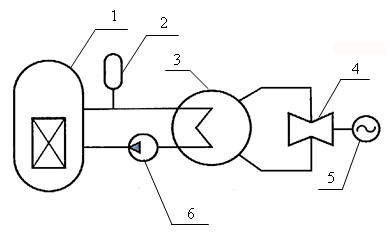 № заданияВес задания или баллы, начисляемые за верный ответ112131415161718191101111121131141151161171181191201211221231241251265275285295305313323333343353363373383395405ЗАДАНИЕ НА ВЫПОЛНЕНИЕ ТРУДОВЫХ ФУНКЦИЙ, ТРУДОВЫХ ДЕЙСТВИЙ В РЕАЛЬНЫХ ИЛИ МОДЕЛЬНЫХ УСЛОВИЯХТиповое задание: При измерении уровня жидкости техническим уровнемером класса точности   1,0  , имеющим диапазон измерения –315…+315 мм, результат измерения составил +15 мм. Выполнить:Определение максимально допустимого значения абсолютной погрешности результата измерения.Определение максимально допустимого значения относительной погрешности результата измерения.Определение максимально допустимого значения приведенной погрешности результата измерения.Определение вида границ полосы абсолютной погрешности, соответствующего обозначению класса точности прибора.Примечание: результаты расчётов округлять до двух значащих цифр.Условия выполнения задания:1. Место (время) выполнения задания: аудитория 2. Максимальное время выполнения задания: 30 минут.3. Вы можете воспользоваться: КомпьютерКалькуляторРучка, бумагаЗАДАНИЕ НА ВЫПОЛНЕНИЕ ТРУДОВЫХ ФУНКЦИЙ, ТРУДОВЫХ ДЕЙСТВИЙ В РЕАЛЬНЫХ ИЛИ МОДЕЛЬНЫХ УСЛОВИЯХТиповое задание: Провести численное моделирование процесса поверки датчика на основе предложенных данных, определить величину основной относительной погрешности измерения и сделать вывод о годности к эксплуатации или необходимости его настройки: 1) поверяется датчик давления; 2) диапазон измерения от 0 до 16 МПа; 3) допустимая основная относительная погрешность измерения во всем диапазоне равна ±5 %; 4) датчик имеет токовый выход 4…20 мА; 5) на датчик калибратором выполнена имитация подачи давления 8 МПа, при этом его выходной сигнал равен 12,7 мА. Результат округлить до двух значащих цифр.Условия выполнения задания:1. Место (время) выполнения задания: аудитория2. Максимальное время выполнения задания: 30 минут 3. Вы можете воспользоваться (указать используемое оборудование (инвентарь), расходные материалы, литературу и другие источники, информационно-коммуникационные технологии и проч.) КомпьютерКалькуляторРучка, бумага№ заданияВес задания или баллы, начисляемые за верный ответ1425